River Grove Public Library District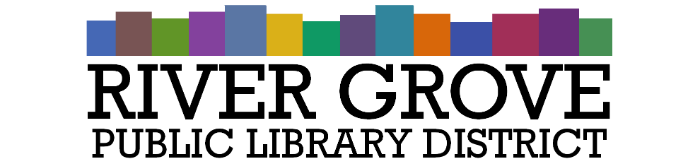 8638 W Grand AveRiver Grove, IL 60171708.453.4484Board Meeting Agenda Date:		3/8/2023Time:		6:30pmPlace: 		Library – Youth RoomCALL TO ORDERGUESTSAPPROVAL OF MINUTESRegular Meeting Minutes – February 8, 2023Executive Session Minutes – November 9, 2022CORRESPONDENCETREASURER’S REPORTApproval of February 2023 Treasurer’s Report (ACTION ITEM)BILLS FOR APPROVALApproval of Bills presented in March 2023 (ACTION ITEM)PRESIDENT’S REPORTDIRECTOR’S REPORTState of the libraryLibrary statisticsCOMMITTEE REPORTSBUILDINGS AND GROUNDS Building access/key discussionOLD BUSINESSStrategic Planning discussionNEW BUSINESSNaming Rights Policy – First ReadingLibrary bank lockbox signer transferStatement of Economic Interest (SEI) due April 30thOMA Training & Harassment Prevention TrainingPUBLIC COMMENTSEXECUTIVE SESSION
a. The Board of Library Trustees will meet in Executive Session under the exception of the Open Meetings Act ILCS Chapter 5, Act 120/2 (c) Exceptions: “The setting of a price for sale or lease of property owned by the public body.”
ADJOURNMENT